WIPO STANDARDS WORKSHOP
ON NAME STANDARDIZATIONorganized by the
World Intellectual Property Organization (WIPO)Geneva, May 2 to 3, 2019DRAFT PROGRAMprepared by the International Bureau of WIPO[End of document]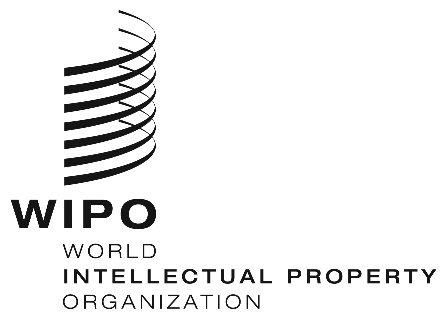 EEWIPO/IP/CWS_NS/GE/19/INF/PROV.2    WIPO/IP/CWS_NS/GE/19/INF/PROV.2    WIPO/IP/CWS_NS/GE/19/INF/PROV.2    WIPO/IP/CWS_NS/GE/19/INF/PROV.2    ORIGINAL:  EnglishORIGINAL:  EnglishORIGINAL:  EnglishORIGINAL:  EnglishDATE: April 12, 2019DATE: April 12, 2019DATE: April 12, 2019DATE: April 12, 2019Thursday May 2, 2019Name StandardizationThursday May 2, 2019Name Standardization08:30 - 09.30Registration: WIPO Access Center09:30 - 09:45Welcome addressMr. Yoshiyuki Takagi, Assistant Director General, WIPOModerator of Workshop: Mr. Young-Woo Yun, Head, Standards Section, WIPOPart 1: Information sessionCurrent practices by IP Offices and others on name standardization, including pros and cons; challenges faced and ways to improve; lessons learned; high-level description of algorithms.09:45 - 10:00Summary of 2016 workshop on Name StandardizationPresentation: Mr. Edward Elliott, IP Information Officer, WIPO10:00 - 10:10Update on IP5 Applicant Name StandardizationPresentation: Dr. Jumi Lee, Deputy Director, KIPO10:10 - 11:20Current practice by IP Offices (operations or data analysis)Presentations: Mr. Robert McNeill, Assistant Director, Digital Engagement, 
IP AustraliaDr. Jumi Lee, Deputy Director, KIPO Ms. Amanda Myers, Acting Deputy Chief Economist, USPTOQ&A11:20 - 11:40Coffee11:40 - 13:00Current practice by Intergovernmental Organizations and Non-Governmental OrganizationsPresentations: Dr. Julie Callaert, Research Expert technometrics, KU Leuven Mr. Bruno Pouliquen, Head, Advanced Applications Technology Center, WIPOMr. Geert Boedt, Business Analyst, EPOMs. Christina ten Hövel, EPOQ&A13:00 - 14:00LunchPart 2: Discussion sessionAreas for cooperation between IP Offices or other parties14:00 - 14:15The need for cooperation: what benefits can it bring?  Where is it needed?  What can it achieve?  What difficulties does it raise?Presentation: Mr. Stephen Adams, Managing Director, Magister LtdQ&A14:15 - 14:45What level of coordination is desirable: name normalization, name standardization, or name harmonization?Roundtable discussionModerators:Mr. Jurjen Dijkstra, Manager Content, LexisNexis Ms. Amanda Myers, Acting Deputy Chief Economist, USPTO14:45 - 15:15Should parties share data or algorithms and work on common projects?  If so, what types of projects would be appropriate?  What are the legal implications?Roundtable discussionModerators: Mr. Geert Boedt, Business Analyst, EPO Dr. Julie Callaert, Research Expert technometrics, KU Leuven 15:15 - 15:45What is the best way for parties to work together on these issues?  How to determine funding, schedule, participants, etc?Roundtable discussionModerator: Mr. Michael Burn, Assistant Director, International ICT Cooperation, 
IP AustraliaMr. Stephen Adams, Managing Director, Magister Ltd15:45 - 18:00Task Force meeting (members only)NB Room 0.105Friday May 3, 2019Global and National IdentifiersFriday May 3, 2019Global and National Identifiers08:30 - 09.30Registration: WIPO Access CenterInformation session Current practices by Offices and others on applicant identifiers: pros and cons of different approaches; challenges faced and ways to improve results.09:30 - 09:45Results of CWS survey on identifiersPresentation: Mr. Edward Elliott, IP Information Officer, WIPO09:45 - 10:40What are global identifiers?  What examples exist outside of IP?Presentations: Mr. Graham Bell, Executive Director, EDItEURMr. Matthew Buys, Director of Engagement, ORCIDQ&A10:40 - 11:30Current practice by IP OfficesPresentations: Mr. Michael Burn, Assistant Director, International ICT Cooperation,
IP AustraliaMr. Geert Boedt, Business Analyst, EPOQ&A11:30 - 11:50Coffee11:50 - 12:50Current practice by IP OfficesPresentation: Ms. Julie Daltrey, Data Architect, UK IPOMr. Gareth Jones, Informatics Analyst, UK IPOMr. Nikolay Popov, Head of the Center for Advanced Technologies, RospatentQ&A12:50 - 14:00LunchDiscussion sessionOpportunities and challenges with using global identifiers14:00 - 14:15Intro: What are the benefits of using global identifiers?Presentation: Mr. Jurjen Dijkstra, Manager Content, LexisNexis14:15 - 14:30Intro: What are possible concerns with using global identifiers?Presentation: Mr. Jonathan Osha, Managing Partner, AIPLA14:30 - 15:00What issues could the use of global identifiers raise for applicants, for Offices, and for third parties?Discussion topicModerators: Mr. Jonathan Osha, Managing Partner, AIPLAMs. Amanda Myers, Acting Deputy Chief Economist, USPTO15:00 - 15:30What features are desirable for creation, exchange, and maintenance of global identifiers?Discussion topicModerators: Mr. Hao Zhou, Head, Data Development Section, Economics and Statistics Division, WIPOMs. Julie Daltrey, Data Architect, UK IPO15:30 - 16:00What are potential areas for cooperation going forward?  ?Discussion topicModerators: Mr. Geert Boedt, Business Analyst, EPO Ms. Maike Houtrouw, IP Analyst, Philips Intellectual Property & Standards16:00 - 16:10Closing remarksMr. Kunihiko Fushimi, Director, International Classifications and Standards, WIPO16:10 - 18:00Task Force meeting (members only)NB Room 0.105